РЕШЕНИЕ Принято    05  июня  2014  года О внесении изменений  в Положение о пенсионном обеспечении муниципальных служащих за выслугу лет в органах местного самоуправления муниципального образования «Большепудгинское», утвержденное решением Совета депутатов муниципального образования «Большепудгинское» от 21.08.2009 года №12.3В соответствии с ч. 1 ст. 24 Федерального закона от 2 марта 2007 г. N 25-ФЗ «О муниципальной службе в Российской Федерации», ст. 9, 12  Закона Удмуртской Республики от 15 декабря 2009 г. N 60-РЗ "О пенсионном обеспечении государственных гражданских служащих Удмуртской Республики" и принимая во внимание рекомендации Министерства труда УР от 18 марта 2014 года №04-19/47 «Об итогах проведения «Дня Министерства труда УР»СОВЕТ ДЕПУТАТОВ РЕШАЕТ:           1.  Внести в Положение о пенсионном обеспечении муниципальных служащих за выслугу лет в органах местного самоуправления муниципального образования «Большепудгинское», утвержденное решением Совета депутатов муниципального образования «Большепудгинское» от 21.08.2009  года № 12.3   следующие изменения:1) пункт 3 раздела 4 изложить в следующей редакции:«3. Пенсия за выслугу лет, предусмотренная настоящим Положением, назначается с 1-го числа месяца, в котором гражданин обратился за ней, но не ранее чем со дня возникновения права на нее. Пенсия за выслугу лет (за исключением пенсии за выслугу лет, установленной к трудовой пенсии по инвалидности) назначается бессрочно.Пенсия за выслугу лет, установленная к трудовой пенсии по инвалидности, назначается на срок, на который установлена трудовая пенсия по инвалидности.»;2) раздел 4 дополнить пунктом 6 следующего содержания:         «6. Гражданам из числа муниципальных служащих, у которых выплата пенсии за выслугу лет была прекращена в связи с прекращением выплаты трудовой пенсии по инвалидности (пункт 3 настоящего раздела), при установлении трудовой пенсии по старости по заявлению гражданина производится восстановление пенсии за выслугу лет с 1-го числа месяца, в котором гражданин обратился за восстановлением, но не ранее чем со дня установления трудовой пенсии по старости. При восстановлении выплаты пенсии за выслугу лет право на нее не пересматривается. При этом размер указанной пенсии определяется в порядке, предусмотренном разделом 2 настоящего Положения, с учетом размера установленной трудовой пенсии по старости. По заявлению указанных граждан пенсия за выслугу лет им может быть установлена заново в порядке, предусмотренном настоящим Положением.»;3) Положение дополнить разделом 8 следующего содержания:«8.Особенности пенсионного обеспечения муниципальных служащих       1. Лица, замещавшие муниципальные должности муниципальной службы (далее - муниципальные служащие) до вступления в силу  Закона УР от 20 марта 2008 г. N 10-РЗ "О муниципальной службе в Удмуртской Республике", имеют право на пенсию за выслугу лет при соблюдении условий, предусмотренных настоящим Положением для назначения пенсии за выслугу лет, с учетом особенностей, установленных настоящей статьей.2.Муниципальные служащие при наличии стажа, исчисленного в соответствии с порядком и условиями исчисления стажа муниципальной службы для назначения пенсии за выслугу лет муниципальных служащим (далее - стаж муниципальной службы), не менее 15 лет имеют право на пенсию за выслугу лет при увольнении с муниципальной службы до вступления в силу Закона УР от 20 марта 2008 г. N 10-РЗ "О муниципальной службе в Удмуртской Республике» по следующим основаниям:1) ликвидации органов местного самоуправления, а также по сокращению штата муниципальных служащих в органах  местного самоуправления;2) увольнении с должностей, утверждаемых в установленном законодательством Удмуртской Республики порядке для непосредственного обеспечения исполнения полномочий лиц, замещающих муниципальные должности, в связи с прекращением этими лицами своих полномочий;3) достижении предельного возраста, установленного федеральным законом для замещения муниципальной должности муниципальной службы;4) обнаружившемся несоответствии замещаемой должности вследствие состояния здоровья в соответствии с медицинским заключением;5) увольнении по собственному желанию в связи с выходом на пенсию.     3. Граждане, уволенные с муниципальной службы по основаниям, предусмотренным подпунктами 2-5  пункта 2 настоящего раздела, имеют право на пенсию за выслугу лет, если они замещали муниципальные должности муниципальной службы не менее 12 полных месяцев непосредственно перед увольнением.     4. Граждане, уволенные с муниципальной службы до истечения 12 полных месяцев замещения муниципальной должности муниципальной службы по основаниям, предусмотренным подпунктом 1 пункта 2 настоящего раздела, при наличии стажа муниципальной службы  не менее 15 лет имеют право на пенсию за выслугу лет.    5. Условия назначения пенсии за выслугу лет муниципальных служащих, помимо оснований увольнения с муниципальной службы, размеры пенсии за выслугу лет, среднемесячный заработок, из которого исчисляется размер пенсии за выслугу лет, порядок назначения пенсии за выслугу лет, перерасчета ее размера, срок, на который назначается пенсия, порядок индексации пенсии за выслугу лет муниципального служащего определяются в соответствии с условиями и порядком назначения пенсии за выслугу лет муниципальным служащим.».Глава муниципального образования                             	«Большепудгинское»                                                                    		            М.В.Даниловас.  Большая Пудга05 июня  2014 года№ 19.1ПОЛОЖЕНИЕо пенсионном обеспечении муниципальных служащих за выслугу лет в  Администрации  муниципального               образования «Большепудгинское»Настоящее Положение устанавливает в соответствии с Федеральным законом «О муниципальной службе в Российской Федерации», Законом Удмуртской Республики "О муниципальной службе в Удмуртской Республике" основания возникновения права лиц, замещавших должности муниципальной службы в Администрации  муниципального образования «Большепудгинское», на пенсию по выслуге лет и порядок ее назначения.1. Условия назначения пенсии муниципальным служащим за выслугу лет1.	Пенсионное    обеспечение    муниципальных    служащих Администрации муниципального образования «Большепудгинское»   за   выслугу    лет осуществляется в виде выплаты пенсии за выслугу лет. Пенсия за выслугу лет – ежемесячная государственная денежная выплата, порядок и условия которой установлены
настоящим Положением  в  соответствии  с условиями  и  нормами установленными
законами Российской федерации и Удмуртской Республики, представляемая гражданам в
целях компенсации им заработка (доходов) при достижении установленной законом
выслуги при выходе на трудовую пенсию по старости (инвалидности).            2. Муниципальные служащие  при наличии стажа муниципальной службы не менее 15 лет и замещении  должности муниципальной службы не менее 12 полных  месяцев  имеют право на пенсию за выслугу лет  при увольнении  с муниципальной службы по основаниям, предусмотренным пунктами 103, 7-9 части 1 статьи 77, пунктами 1-3 части 1 статьи 81, пунктами 2,5 и 7  части 1  статьи 83 Трудового кодекса Российской Федерации и пунктом 1 части 1 статьи 19 Федерального закона «О муниципальной службе в Российской Федерации» (с учетом положений, предусмотренных пунктами 3 и 4 данного раздела).            3. Муниципальные служащие  при увольнении  с муниципальной  службы по основаниям, предусмотренным  пунктами 1,  2 , 3 и 7 части 1 статьи 77, пунктом 3 части 1 статьи 81 Трудового кодекса Российской Федерации и пунктом  1 части 1 статьи 19 Федерального закона «О муниципальной  службе в Российской Федерации»,    имеют право на пенсию за выслугу лет, если на момент  освобождения от должности они имели  право на трудовую пенсию по старости (инвалидности) и непосредственно перед увольнением замещали должности муниципальной службы  не менее  12 полных месяцев.            4. Муниципальные служащие при увольнении с муниципальной службы по основаниям, предусмотренным пунктом  2, 8 и 9  части 1 статьи 77, пунктами 1 и 2 части 1 статьи 81 и пунктами 2,5 и 7 части 1 статьи 83 Трудового кодекса Российской Федерации, имеют право на пенсию за выслугу лет, если непосредственно перед увольнением они замещали должности муниципальной  службы не менее  одного полного месяца, при этом суммарная продолжительность замещения таких должностей составляет 12 полных  месяцев.Пенсия  за выслугу лет устанавливается  к  трудовой  пенсии  по  старости
(инвалидности), назначенной в соответствии с Федеральным законом от 17 декабря 2001
года № 173-ФЗ "О трудовых пенсиях в Российской Федерации" (далее - Федеральный
закон «О трудовых пенсиях в Российской Федерации»), а также к пенсии, назначенной в соответствии с частью 2 статьи 32 Закона российской Федерации «О занятости в российской Федерации»Стаж муниципальной службы, дающий право на пенсию за выслугу лет,
исчисляется  на основании статьи 25 Федерального закона «О муниципальной службе в
Российской Федерации» и части  1  статьи  12     Закона Удмуртской Республики "О
муниципальной службе в Удмуртской Республике».2.	Размеры пенсии за выслугу лет.           1. Муниципальным служащим органов местного самоуправления муниципального образования «Большепудгинское» назначается пенсия за выслугу лет при наличии стажа муниципальной службы не менее 15 лет в размере 45 процентов среднемесячного заработка муниципального служащего   за вычетом   страховой части трудовой пенсии по старости либо за вычетом трудовой пенсии по инвалидности, установленных в соответствии с Федеральным законом "О трудовых пенсиях в Российской Федерации". За каждый полный год стажа муниципальной службы сверх 15 лет пенсия за выслугу лет увеличивается на 3 процента среднемесячного заработка. При этом общая сумма пенсии за выслугу лет и  страховой части  трудовой пенсии по старости либо общая сумма  пенсии за выслугу лет  и трудовой пенсии по инвалидности    не может превышать 75 процентов среднемесячного заработка  муниципального служащего, определенного в соответствии с пунктом 3 раздела 2 настоящего Положения»           2.  При определении размера пенсии за выслугу лет в порядке,  установленном пунктом 1 данного раздела, не учитываются суммы фиксированного базового размера страховой части трудовой пенсии  по старости (фиксированного  базового размера  трудовой пенсии по  инвалидности), приходящиеся на нетрудоспособных членов семьи и на увеличение указанного фиксированного базового размера в связи  с достижением возраста 80 лет или наличием  инвалидности 1 группы, размер доли страховой части  трудовой пенсии по старости, исчисленной в соответствии с Федеральным законом «О трудовых пенсиях в Российской Федерации исходя из расчетного  пенсионного капитала, сформированного за счет общей  суммы страховых взносов, поступивших за застрахованное  лицо в Пенсионный фонд Российской Федерации после назначения  пенсии за выслугу лет за период  не менее 12 полных месяцев работы и (или) иной деятельности, включая суммы ее увеличения в связи с индексацией (дополнительным увеличением) и перерасчетом (корректировкой)  в соответствии с пунктом 6 статьи 17 и статьей 171 указанного Федерального закона, а также  суммы, полагающиеся в связи  с валоризацией пенсионных прав в соответствии с Федеральным законом «О трудовых пенсиях в Российской Федерации.          3. Размер пенсии за выслугу лет муниципальных служащих исчисляется исходя из их среднемесячного заработка за последние 12 полных месяцев муниципальной службы, предшествующих дню прекращения либо дню достижения ими возраста, дающего право на трудовую пенсию, предусмотренную Федеральным законом «О трудовых пенсиях в Российской Федерации».          4. Размер   среднемесячного   заработка,   исходя   из   которого муниципальному служащему исчисляется пенсия за выслугу лет, не может превышать 2,8 должностного оклада, установленного муниципальному служащему в соответствующем периоде с учетом применения  районного коэффициента    и не более 2,8 должностного оклада по соответствующей по соотношению должности государственной гражданской службы Удмуртской Республики с учетом районного коэффициента.     Размер пенсии за выслугу лет муниципального служащего не может быть менее  800   рублей.»3.Порядок  обращения за пенсией за выслугу лет.1. Муниципальный служащий подает письменное заявление о назначении пенсии за выслугу лет на имя Главы муниципального образования «Большепудгинское» (приложение № 1) вместе с необходимыми документами в Администрацию муниципального образования «Большепудгинское»Муниципальный служащий может обращаться за пенсией за выслугу лет в любое время после возникновения права на нее и назначения трудовой пенсии по старости (по инвалидности) без ограничения каким-либо сроком путем подачи соответствующего заявления.2. В случае реорганизации или ликвидации органа местного самоуправления заявление о назначении пенсии за выслугу лет подается в  кадровую службу органа,  которому переданы функции реорганизованного органа местного самоуправления.3. Заявление о назначении пенсии за выслугу лет регистрируется в день его подачи  (получения по почте) в Администрации муниципального образования «Большепудгинское».К заявлению  прилагаются следующие документы:- справка о размере   среднемесячного денежного содержания  (приложение №2);- копия распоряжения главы муниципального образования об освобождении от                  муниципальной должности муниципальной службы;- копия трудовой книжки и (или) других документов, подтверждающих периоды службы (работы);- справка органа, осуществляющего пенсионное обеспечение, о назначенной (досрочно оформленной) трудовой пенсии по старости (инвалидности) с указанием Федерального Закона, в соответствии с которым она назначена, и размере назначенной пенсии, датированная месяцем увольнения.4. При приеме заявления о назначении пенсии за выслугу лет муниципального служащего, имеющего право на эту пенсию, и  других представленных документов для ее назначения специалист  Администрации муниципального образования:- проверяет правильность оформления заявления  и соответствие изложенных в нем сведений документу, удостоверяющему личность, и иным представленным документам;-сличает подлинники документов с их копиями, удостоверяет их, фиксирует выявленные расхождения;- регистрирует заявление и выдает уведомление, в котором указывается дата приема заявления, перечень недостающих документов и сроки их представления;- истребует от муниципального служащего дополнительные документы, необходимые для назначения пенсии за выслугу лет;- оказывает содействие муниципальному служащему в получении недостающих документов для назначения  пенсии за выслугу лет.5. Специалист Администрации муниципального образования при получении заявления муниципального служащего, имеющего право на пенсию за выслугу лет, в течение одного месяца организует оформление  справки о периодах работы (службы), которые включаются в стаж муниципальной службы для назначения пенсии за выслугу лет (приложение № 3);Назначение и выплата пенсии за выслугу лет.	1.  	В месячный  срок со дня оформления пакета  необходимых    для назначения пенсии за выслугу лет документов   специалист Администрации    производит   расчет размера пенсии за выслугу лет и вносит проект  распоряжения Главы муниципального образования  о назначении пенсии за выслугу лет муниципальному служащему   либо решение об отказе в ее назначении на основании совокупности представленных документов  (приложение №  4).	2. 	В случае отказа в назначении пенсии за выслугу лет специалист Администрации не позднее, чем через 5 дней со дня вынесения соответствующего решения,  в письменной форме извещает заявителя   об отказе в назначении пенсии за выслугу лет с указанием причин отказа.	При несогласии   муниципального служащего с решением об отказе  в назначении ему пенсии за выслугу лет  он вправе обжаловать  это решение  в суде.3. 	Пенсия за выслугу лет, предусмотренная настоящим Положением, назначается с 1-го числа месяца, в котором гражданин обратился за ней, но не ранее чем со дня возникновения права на нее. Пенсия за выслугу лет (за исключением пенсии за выслугу лет, установленной к трудовой пенсии по инвалидности) назначается бессрочно.Пенсия за выслугу лет, установленная к трудовой пенсии по инвалидности, назначается на срок, на который установлена трудовая пенсия по инвалидности;	4. 	В том случае, когда к заявлению о назначении пенсии за выслугу лет приложены не все необходимые документы, принимается решение об отказе  муниципальному служащему  в  назначении пенсии за выслугу лет.	Если недостающие документы будут представлены муниципальным служащим  не позднее, чем через три месяца со дня регистрации заявления о назначении пенсии за выслугу лет, то днем обращения считается день регистрации этого заявления. В противном случае днем обращения считается день предоставления необходимых документов в  Администрацию муниципального образования.Пенсия за выслугу лет выплачивается  организацией федеральной почтовой связи, кредитной организацией либо иной организацией по заявлению муниципального служащего.Гражданам из числа муниципальных служащих, у которых выплата пенсии за выслугу лет была прекращена в связи с прекращением выплаты трудовой пенсии по инвалидности (пункт 3 настоящего раздела), при установлении трудовой пенсии по старости по заявлению гражданина производится восстановление пенсии за выслугу лет с 1-го числа месяца, в котором гражданин обратился за восстановлением, но не ранее чем со дня установления трудовой пенсии по старости. При восстановлении выплаты пенсии за выслугу лет право на нее не пересматривается. При этом размер указанной пенсии определяется в порядке, предусмотренном разделом 2 настоящего Положения, с учетом размера установленной трудовой пенсии по старости. По заявлению указанных граждан пенсия за выслугу лет им может быть установлена заново в порядке, предусмотренном настоящим Положением.Приостановление, возобновление и прекращение выплаты пенсии за выслугу лет.1.   Пенсия за выслугу лет не выплачивается в период замещения государственной должности Российской Федерации, государственной должности Удмуртской Республики, государственной должности иного субъекта Российской Федерации, должности федеральной гражданской службы, должности государственной гражданской службы субъекта Российской Федерации, должности муниципальной службы и выборной муниципальной должности, замещаемой на профессиональной постоянной основе.	 Муниципальный служащий, получающий пенсию за выслугу лет, и назначенный на одну из указанных должностей, обязан в 5-дневный срок сообщить об этом в письменной форме в Администрацию муниципального образования.	2. Выплата пенсии за выслугу лет приостанавливается со дня назначения на одну из указанных в пункте 1 данной статьи  должностей по распоряжению Главы муниципального образования  о приостановлении ее выплаты   по заявлению обратившегося   с приобщением копии распоряжения о  назначении на соответствующую должность.	3. При прекращении полномочий или освобождении от   должностей, указанных в пункте 1 данной статьи, выплата пенсии за выслугу лет возобновляется на прежних условиях по распоряжению Главы муниципального образования, изданному на основании  заявления   и  приложенной  копии распоряжения о прекращении полномочий или освобождении от вышеуказанной должности.	Распоряжение      о возобновлении выплаты пенсии за выслугу лет принимается в 14-дневный срок со дня поступления заявления о возобновлении выплаты.  	Выплата пенсии возобновляется со дня  обращения с заявлением о ее возобновлении, но не ранее дня, когда наступило право на возобновление пенсии за выслугу лет.	4. Выплата пенсии за выслугу лет прекращается лицу, которому в соответствии с законодательством Российской Федерации назначены ежемесячная доплата к трудовой пенсии или ежемесячное пожизненное содержание, или дополнительное ежемесячное материальное обеспечение, либо в соответствии с законодательством субъектов Российской Федерации устанавливается ежемесячная доплата к трудовой пенсии или назначена пенсия за выслугу лет.	В связи с назначением указанных выплат муниципальный служащий в 5-дневный срок  направляет в Администрацию муниципального образования заявление   с приложением  документа о назначении этих выплат.Перерасчет пенсии за выслугу лет.	1.  Перерасчет размера пенсии за выслугу лет производится в случаях:	а) изменения размера трудовой пенсии по старости (инвалидности);	б) при централизованном повышении  должностных окладов муниципальных служащих при наличии  необходимых средств в бюджете  муниципального образования.            в) последующего после назначения пенсии за выслугу лет увеличения продолжительности стажа муниципальной службы, с учетом которого определяется размер пенсии за выслугу лет;             г) замещения должности муниципальной службы не менее 12 полных месяцев с более высоким должностным окладом.	2.  Перерасчет размера пенсии за выслугу лет производится Администрацией муниципального образования.	 3. Пенсия за выслугу лет  муниципального служащего индексируется (повышается) при увеличении должностного оклада  муниципальных служащих на индекс его увеличения в соответствии  с порядком индексации (повышения) пенсии за выслугу лет государственного гражданского служащего Удмуртской Республики.Иные положения.	1. При смене муниципальным служащим места жительства в пределах Российской Федерации он направляет заявление в Администрацию муниципального образования об изменении места жительства и номера текущего счета в банке.	 2. Вопросы, связанные с назначением и выплатой пенсии за выслугу лет муниципальных служащих, не  урегулированные настоящим Положением, разрешаются применительно к правилам обращения за пенсией, назначения пенсии, перехода с одной пенсии на другую в соответствии с Федеральным Законом «О трудовых пенсиях в Российской Федерации».Особенности пенсионного обеспечения муниципальных служащих.       1.	Лица, замещавшие муниципальные должности муниципальной службы (далее - муниципальные служащие) до вступления в силу  Закона УР от 20 марта 2008 г. N 10-РЗ "О муниципальной службе в Удмуртской Республике", имеют право на пенсию за выслугу лет при соблюдении условий, предусмотренных настоящим Положением для назначения пенсии за выслугу лет, с учетом особенностей, установленных настоящей статьей.     2.    Муниципальные служащие при наличии стажа, исчисленного в соответствии с порядком и условиями исчисления стажа муниципальной службы для назначения пенсии за выслугу лет муниципальных служащим (далее - стаж муниципальной службы), не менее 15 лет имеют право на пенсию за выслугу лет при увольнении с муниципальной службы до вступления в силу Закона УР от 20 марта 2008 г. N 10-РЗ "О муниципальной службе в Удмуртской Республике» по следующим основаниям:1) ликвидации органов местного самоуправления, а также по сокращению штата муниципальных служащих в органах  местного самоуправления;2) увольнении с должностей, утверждаемых в установленном законодательством Удмуртской Республики порядке для непосредственного обеспечения исполнения полномочий лиц, замещающих муниципальные должности, в связи с прекращением этими лицами своих полномочий;3) достижении предельного возраста, установленного федеральным законом для замещения муниципальной должности муниципальной службы;4) обнаружившемся несоответствии замещаемой должности вследствие состояния здоровья в соответствии с медицинским заключением;5) увольнении по собственному желанию в связи с выходом на пенсию.     3.     Граждане, уволенные с муниципальной службы по основаниям, предусмотренным подпунктами 2-5  пункта 2 настоящего раздела, имеют право на пенсию за выслугу лет, если они замещали муниципальные должности муниципальной службы не менее 12 полных месяцев непосредственно перед увольнением.     4.     Граждане, уволенные с муниципальной службы до истечения 12 полных месяцев замещения муниципальной должности муниципальной службы по основаниям, предусмотренным подпунктом 1 пункта 2 настоящего раздела, при наличии стажа муниципальной службы  не менее 15 лет имеют право на пенсию за выслугу лет.    5.    Условия назначения пенсии за выслугу лет муниципальных служащих, помимо оснований увольнения с муниципальной службы, размеры пенсии за выслугу лет, среднемесячный заработок, из которого исчисляется размер пенсии за выслугу лет, порядок назначения пенсии за выслугу лет, перерасчета ее размера, срок, на который назначается пенсия, порядок индексации пенсии за выслугу лет муниципального служащего определяются в соответствии с условиями и порядком назначения пенсии за выслугу лет муниципальным служащим.Совет депутатов                       муниципального образования«Большепудгинское»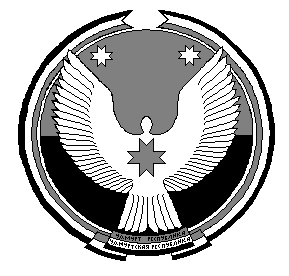  «Бадзым Пудга»муниципал  кылдытэтысьдепутатъёслэн кенешсы         УТВЕРЖДЕНОрешением  Совета депутатов МО «Большепудгинское» от  05 июня  2014 года № 19.1